1, 2, 3 Guide to Using Web Banners and ButtonsSave image to your computer.Insert image into email signature, web page, or other online document. (See these guides for creating email signatures in MS Office or Apple.)Right click image, choose “hyperlink,” add http://www.shotsforschool.org/ as the address, and select “OK.” (You may need to follow different steps for other applications.)Your web banner is ready!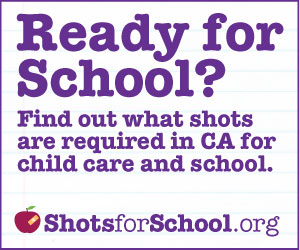 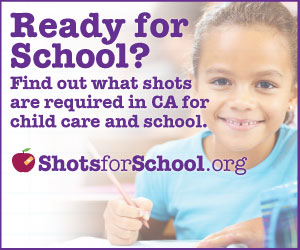 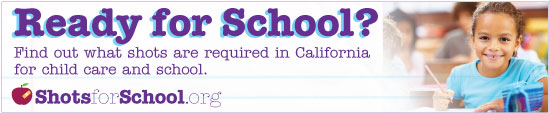 